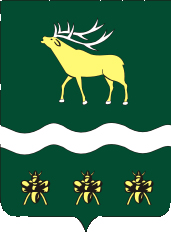 АДМИНИСТРАЦИЯЯКОВЛЕВСКОГО МУНИЦИПАЛЬНОГО РАЙОНА ПРИМОРСКОГО КРАЯ ПОСТАНОВЛЕНИЕ О внесении изменений в постановление Администрации Яковлевского муниципального района от 14.06.2017 г. № 485 – НПА «Об утверждении административного регламента предоставления муниципальной услуги «Прием заявлений и постановка на учет детей в целях зачисления в муниципальные образовательные организации, реализующие основные общеобразовательные программы дошкольного образования»С целью приведения в соответствие с действующим законодательством Российской Федерации Порядка комплектования муниципальных образовательных организаций Яковлевского муниципального района, реализующих основные образовательные программы дошкольного образования, во исполнение п.2. «б» перечня поручений Президента Российской Федерации В.В. Путина по итогам совещания по вопросам  модернизации первичного звена здравоохранения от 20.08.2019 года № Пр-1755 в части установленных мер социальной поддержки медицинских работников медицинских организаций первичного звена здравоохранения и скорой медицинской помощи, в связи с упразднением Федеральной службы Российской Федерации по контролю за оборотом наркотиков, на основании положения п.1, 2 Указа Президента РФ от 05.04.2016 № 156 «О совершенствовании государственного управления в сфере контроля за оборотом наркотических средств, психотропных веществ и их прекурсоров и в сфере миграции», руководствуясь Уставом Яковлевского муниципального района, Администрация Яковлевского муниципального района ПОСТАНОВЛЯЕТ:Внести в приложение (Административный регламент предоставления муниципальной услуги «Прием заявлений и постановка на учет детей в целях зачисления в муниципальные образовательные организации, реализующие основные общеобразовательные программы дошкольного образования») к постановлению Администрации Яковлевского муниципального района от 14.06.2017 г. № 485 – НПА «Об утверждении административного регламента предоставления муниципальной услуги «Прием заявлений и постановка на учет детей в целях зачисления в муниципальные образовательные организации, реализующие основные общеобразовательные программы дошкольного образования» (в редакции постановлений Администрации Яковлевского муниципального района  от 11.10.2018 г. № 581–НПА, 20.03.2019 г. № 108 – НПА) (далее – Административный регламент) следующие изменения:В подпунктах м–п пункта 2.1.2 раздела I Административного регламента исключить слова «органах по контролю за оборотом наркотических средств и психотропных веществ и таможенных органах Российской Федерации»;Пункт 2.1.2 раздела I Административного регламента дополнить подпунктом т следующего содержания:«т) детей медицинских работников (врачи, средний медицинский персонал) медицинских организаций (поликлиники, поликлинические отделения, участковые больницы, врачебные амбулатории, отделения (офисы) общей врачебной (семейной) практики, фельдшерско-акушерские пункты, фельдшерские пункты), оказывающих первичную медико-санитарную помощь, в том числе первичную специализированную медицинскую помощь в амбулаторных условиях, а также скорую медицинскую помощь (станции (отделения) скорой медицинской помощи), трудоустроенных на должности медицинских работников, предусмотренные номенклатурой должностей медицинских работников и фармацевтических работников, утвержденной приказом Министерства здравоохранения РФ от 20 декабря 2012 года № 1183н».Руководителю аппарата Администрации Яковлевского муниципального района (Сомова О.В.) обеспечить опубликование настоящего постановления в газете «Сельский труженик» и размещение на официальном сайте Администрации Яковлевского муниципального района.	3. Настоящее постановление вступает в силу со дня его официального опубликования.4. Контроль за исполнением настоящего постановления возложить на заместителя Администрации Яковлевского муниципального района (Лисицкий С.В.). И. о. главы Администрации Яковлевского муниципального района                                              А.А. Коренчукот13.11.2019с. Яковлевка№485- НПА 